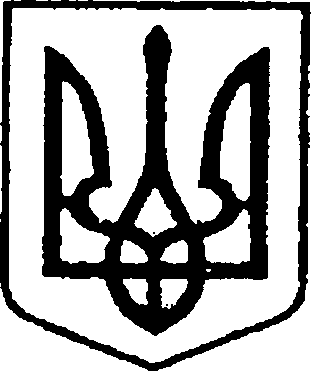 УКРАЇНАЧЕРНІГІВСЬКА ОБЛАСТЬН І Ж И Н С Ь К А    М І С Ь К А    Р А Д АВ И К О Н А В Ч И Й    К О М І Т Е ТР І Ш Е Н Н ЯВід «20» жовтня 2023 р.                	м. Ніжин	                                      № 466       Про розміщення тимчасовихспоруд у м. Ніжині    	Відповідно до ст.ст. 30 п. а, 52, 53, 59, 73 Закону України «Про місцеве самоврядування в Україні», Законів України «Про благоустрій населених пунктів», «Про регулювання містобудівної діяльності», Постанови Кабінету Міністрів України від 15 червня 2006 р. № 833 «Про затвердження Порядку провадження торговельної діяльності та правил торговельного обслуговування на ринку споживчих товарів» Наказу Міністерства регіонального розвитку, будівництва та житлово-комунального господарства України від 21 жовтня 2011р. № 244 «Про затвердження Порядку розміщення тимчасових споруд для провадження підприємницької діяльності», «Порядку здійснення роздрібної торгівлі через дрібнороздрібну торговельну мережу шляхом використання автомагазинів, автокафе, авторозвозок, автоцистерн», затвердженого рішенням Ніжинської міської ради від 18.08.2015 року № 17-70/2015 зі змінами та доповненнями, розглянувши заяви фізичних осіб-підприємців та узгоджені із відповідними службами матеріали щодо розміщення тимчасових споруд (протокол засідання комісії з погодження розміщення тимчасових споруд та засобів пересувної дрібно-роздрібної торговельної мережі на об’єктах благоустрою), виконавчий комітет Ніжинської міської ради вирішив:     1. Затвердити висновки (рекомендації) комісії викладені у протоколі засідання комісії з погодження розміщення тимчасових споруд та засобів пересувної дрібнороздрібної торговельної мережі на об’єктах благоустрою від         17.10.2023 року та схему розміщення від 16.10.2023 року щодо розміщення фізичній особі-підприємцю Костюку Сергію Миколайовичу тимчасової споруди для провадження підприємницької діяльності - майданчика для паркування електросамокатів, загальною площею 5,0 кв.м. за адресою:               м. Ніжин, вул. Шевченка, біля буд. №11 терміном з 25.09.2023 року до 25.11.2023 року.      1.1. Фізичній особі-підприємцю Костюку Сергію Миколайовичу у 3-денний термін з дня прийняття даного рішення укласти з уповноваженим органом – КП «Оренда комунального майна» договір щодо пайової участі в утриманні об’єкта благоустрою.      У разі не укладання договору щодо пайової участі в утриманні об’єкта благоустрою, п. 1 даного рішення втрачає чинність.        2. Затвердити висновки (рекомендації) комісії викладені у протоколі засідання комісії з погодження розміщення тимчасових споруд та засобів пересувної дрібнороздрібної торговельної мережі на об’єктах благоустрою від         17.10.2023 року та схему розміщення від 16.10.2023 року щодо розміщення фізичній особі-підприємцю Костюку Сергію Миколайовичу тимчасової споруди для провадження підприємницької діяльності - майданчика для паркування електросамокатів, загальною площею 5,0 кв.м. за адресою:               м. Ніжин, вул. Гоголя ( в сквері ім. М.Гоголя) терміном з 25.09.2023 року до 25.11.2023 року.      2.1. Фізичній особі-підприємцю Костюку Сергію Миколайовичу у 3-денний термін з дня прийняття даного рішення укласти з уповноваженим органом – КП «Оренда комунального майна» договір щодо пайової участі в утриманні об’єкта благоустрою.      У разі не укладання договору щодо пайової участі в утриманні об’єкта благоустрою, п. 2 даного рішення втрачає чинність.        3. Затвердити висновки (рекомендації) комісії викладені у протоколі засідання комісії з погодження розміщення тимчасових споруд та засобів пересувної дрібнороздрібної торговельної мережі на об’єктах благоустрою від         17.10.2023 року та схему розміщення від 16.10.2023 року щодо розміщення фізичній особі-підприємцю Костюку Сергію Миколайовичу тимчасової споруди для провадження підприємницької діяльності - майданчика для паркування електросамокатів, загальною площею 5,0 кв.м. за адресою:                м. Ніжин, вул. Шевченка, навпроти буд. № 43а терміном з 25.09.2023 року до 25.11.2023 року.      3.1. Фізичній особі-підприємцю Костюку Сергію Миколайовичу у 3-денний термін з дня прийняття даного рішення укласти з уповноваженим органом – КП «Оренда комунального майна» договір щодо пайової участі в утриманні об’єкта благоустрою.      У разі не укладання договору щодо пайової участі в утриманні об’єкта благоустрою, п. 3 даного рішення втрачає чинність.        4. Затвердити висновки (рекомендації) комісії викладені у протоколі засідання комісії з погодження розміщення тимчасових споруд та засобів пересувної дрібнороздрібної торговельної мережі на об’єктах благоустрою від         17.10.2023 року та схему розміщення від 16.10.2023 року щодо розміщення фізичній особі-підприємцю Костюку Сергію Миколайовичу тимчасової споруди для провадження підприємницької діяльності - майданчика для паркування електросамокатів, загальною площею 5,0 кв.м. за адресою:               м. Ніжин, Станіслава Прощенка, біля зупинки «Зірочка» терміном з 25.09.2023 року до 25.11.2023 року.      4.1. Фізичній особі-підприємцю Костюку Сергію Миколайовичу у 3-денний термін з дня прийняття даного рішення укласти з уповноваженим органом – КП «Оренда комунального майна» договір щодо пайової участі в утриманні об’єкта благоустрою.      У разі не укладання договору щодо пайової участі в утриманні об’єкта благоустрою, п. 4 даного рішення втрачає чинність.         5. Затвердити висновки (рекомендації) комісії викладені у протоколі засідання комісії з погодження розміщення тимчасових споруд та засобів пересувної дрібнороздрібної торговельної мережі на об’єктах благоустрою від         17.10.2023 року та внести зміни в договір № 122 щодо пайової участі в утриманні об’єкта від 30 червня 2023 року укладеного з фізичною особою- підприємцем Бойком Романом Дмитровичем на розміщення тимчасової споруди загальною площею 30,0 кв.м., за адресою: м. Ніжин, вул. Академіка Амосова, біля буд. 14 в частині функціонального використання об’єкта благоустрою, а саме з торгівлі на надання послуг.     5.1. Фізичній особі-підприємцю Бойку Роману Дмитровичу у 3-денний термін з дня прийняття даного рішення підписати з уповноваженим органом – КП «Оренда комунального майна» додаткову угоду на зміну функціонального використання об’єкта благоустрою.      У разі невиконання пункту 5.1. рішення, пункт 5 даного рішення втрачає чинність.     6. Комунальному підприємству «Оренда комунального майна» здійснювати контроль за дотриманням заявником  вимог «Порядку здійснення роздрібної торгівлі через дрібнороздрібну торговельну мережу шляхом використання автомагазинів, автокафе, авторозвозок, автоцистерн».     7. Директору комунального підприємства «Оренда комунального майна» Шумейко О.М. забезпечити оприлюднення даного рішення на сайті Ніжинської міської ради протягом п’яти робочих днів з дня його прийняття.     8. Контроль за виконанням рішення покласти на першого заступника міського голови з питань діяльності виконавчих органів ради Вовченка Ф.І.Головуючий на засіданні виконавчогокомітету Ніжинської міської ради	перший заступник міського голови з питаньдіяльності виконавчих органів ради	         		          Федір ВОВЧЕНКО